CAZAUBON Mathilde	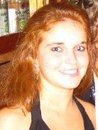 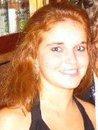 21 rue Jean Bart92400 Courbevoie(+33) 7 53 33 45 62cazaubon_mathilde@yahoo.frN° SIRET: 80539021800024INTERPRÈTE FRANÇAIS-ESPAGNOLFREELANCEFORMATION2012	Diplôme de Traductrice français-anglais-espagnol Spécialisation Management Interculturel (Institut Supérieur d’Interprétation et de Traduction, Paris)2011	Diplôme d’Interprète de Liaison français-espagnol	2009	Diplômes des Chambres de Commerce franco-britannique et espagnoleEXPERIENCES2022               Interprète-médiatrice, Croix-Rouge française, en ZAPI Aéroport Paris Charles de Gaulle2015-2022     Interprète français-espagnol, pour les agences ISM Interprétariat, Solten, Connexxion (Suisse).                       Secteur médico-social, demande d’asile, médiations et formations professionnelles.                       En présentiel et par téléphone.2015             Interprète français-espagnol, Agromancha, secteur fruits et légumes Paris Rungis.2015             Conseillère clientèle espagnole, Brand Online Commerce, Paris.2014              Responsable ventes et communication, artisan pâtissier Le Septième, Chili.2013-2014   Responsable Commerciale et Service Evénementiel, Centro de Formación para la Industría chileno francés, Valparaíso, Chili.2012               Responsable Communication Marketing, Misión Imposible Lodge, Chili.2011               Interprète de liaison français-espagnol pour le GRESP (ONG péruvienne)2010               Réceptionniste à l’Hôtel Best Cambrils, Salou, Espagne.	2008               Traductrice français-espagnol, Air Liquide Medicinal, Madrid, Espagne.  Bilingue, pratique quotidienne.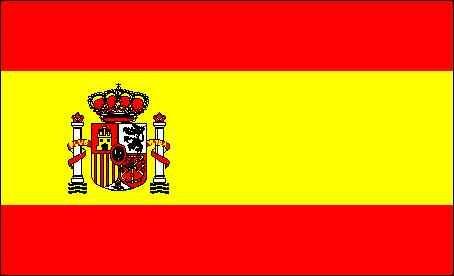  Courant, maîtrise de la langue des affaires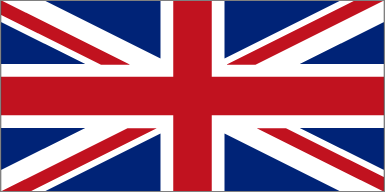 Apprentissage du Farsi / Dari (persan)CENTRES D’INTERET : Athlétisme et course à pieds, Cultures et danses latino-américaines.Cinéma iranien.